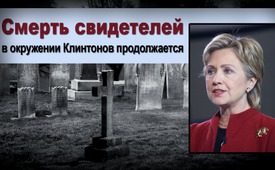 Смерть свидетелей в окружении Клинтонов продолжается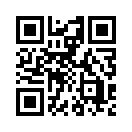 Бывший представитель правительства Гаити Клаус Эбервейн умирает в 2017 году, за неделю до его свидетельских показаний против фонда Клинтонов… Якобы самоубийство.
2016 год: шесть человек неожиданно умирают накануне своих свидетельских показаний по делу о незаконных денежных операциях или манипуляциях первичных президентских выборов… 
Всё это лишь случайности или этих свидетелей заставили замолчать в пользу Клинтонов?Бывший представитель правительства Гаити Клаус Эбервейн 11 июля этого года, якобы, совершил самоубийство в одном из отелей Майами. Это произошло за неделю до того, как он должен был дать показания перед следственной комиссией правительства Гаити. Этот 50-летний мужчина считался совершенно здоровым и был рад тому, что, наконец, имеет возможность дать показания против фонда Клинтонов перед следственной комиссией. Согласно его показаниям, из почти шести миллиардов долларов пожертвований для пострадавших от землетрясения в Гаити, которые были собраны фондом Клинтонов, лишь 0.6 процента дошли до жертв. Почему Эбервейн, находясь так близко к своей цели, совершил бы самоубийство?
Всё это напоминает о серии смертельных случаев с июня по августа 2016 года, когда Хиллари Клинтон была в предвыборной борьбе за пост президента. В общей сложности шесть человек неожиданно погибли в течение только шести недель, так как выступили перед общественностью передав информацию инсайдеров о незаконных денежных операциях или манипуляциях в пользу Хиллари Клинтон во время предвыборной кампании. 
Kla.tv сообщал об этом (www.kla.tv/9150 только на немецком).
Первый смертельный случай произошёл в июне 2016 года с Джоном Эшем. Джон Эш, бывший Председатель Генеральной ассамблеи ООН, должен был дать свидетельские показания в уголовном деле о нелегальных денежных операциях, в которых, видимо, были замешаны Билл и Хиллари Клинтон. Но неделей раньше, 22.6.2016, он неожиданно умер, якобы, от инфаркта. Служащие полиции с места его проживания, недалеко от Нью-Йорка, после отрицали это утверждение и вместо этого представили все так, будто он раздробил себе гортань во время занятий фитнесом и от этого погиб. Но обстоятельства смерти Джона Эша так до конца не выяснены. 
Есть ли взаимосвязь между загадочной смертью Джона Эша, как и несколькими десятками подобных случаев, и запланированными свидетельскими показаниями против супругов Клинтон? Каждый отдельный случай смерти свидетеля из окружения Клинтонов нуждается в основательном расследовании!от kg./ gap.Источники:https://deutsch.rt.com/meinung/54457-schon-wieder-clinton-leiche/Может быть вас тоже интересует:#OON - Организация Объединённых Наций - www.kla.tv/OONKla.TV – Другие новости ... свободные – независимые – без цензуры ...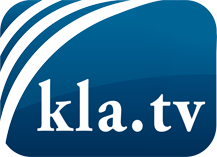 О чем СМИ не должны молчать ...Мало слышанное от народа, для народа...регулярные новости на www.kla.tv/ruОставайтесь с нами!Бесплатную рассылку новостей по электронной почте
Вы можете получить по ссылке www.kla.tv/abo-ruИнструкция по безопасности:Несогласные голоса, к сожалению, все снова подвергаются цензуре и подавлению. До тех пор, пока мы не будем сообщать в соответствии с интересами и идеологией системной прессы, мы всегда должны ожидать, что будут искать предлоги, чтобы заблокировать или навредить Kla.TV.Поэтому объединитесь сегодня в сеть независимо от интернета!
Нажмите здесь: www.kla.tv/vernetzung&lang=ruЛицензия:    Creative Commons License с указанием названия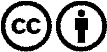 Распространение и переработка желательно с указанием названия! При этом материал не может быть представлен вне контекста. Учреждения, финансируемые за счет государственных средств, не могут пользоваться ими без консультации. Нарушения могут преследоваться по закону.